There are many benefits to working for SCFD4: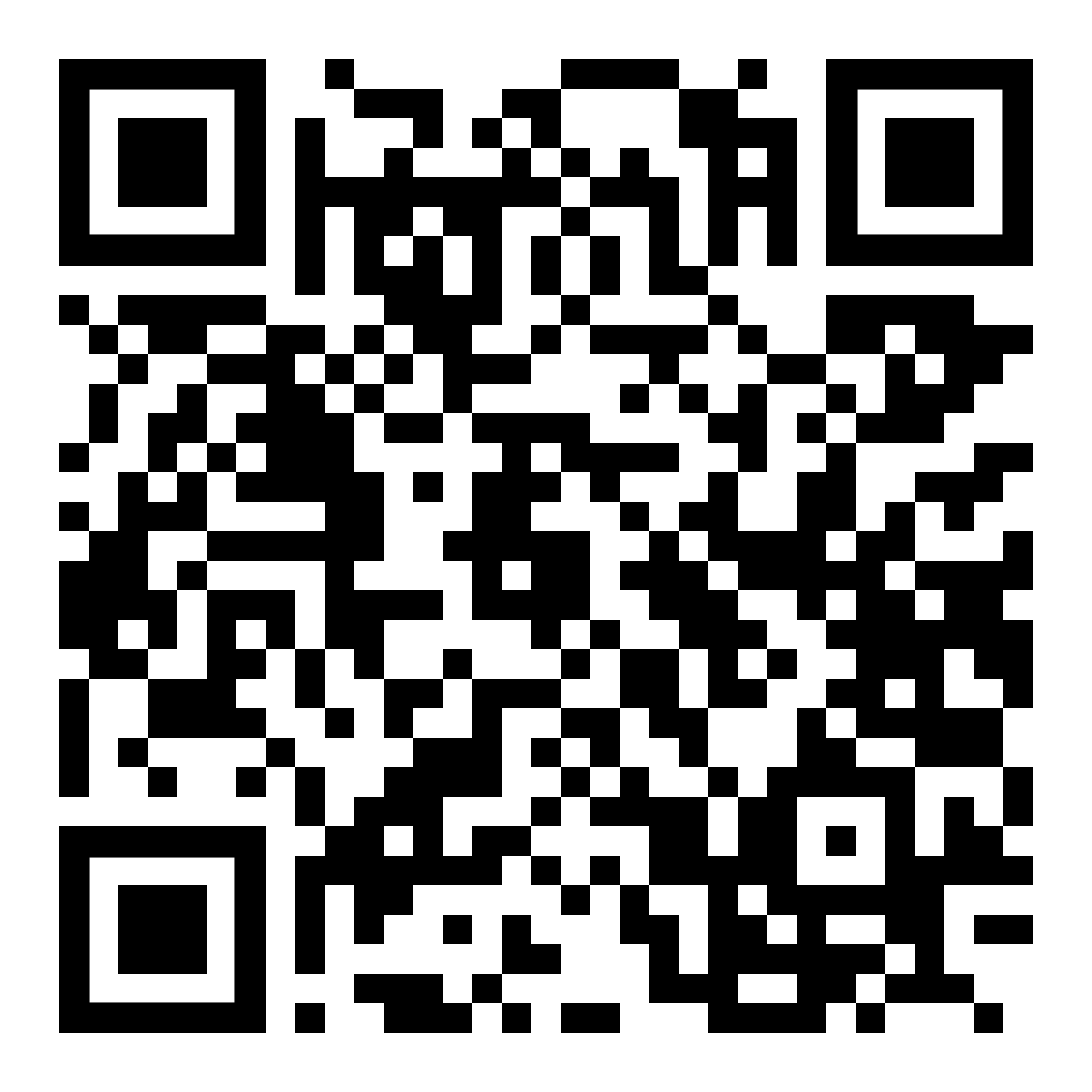 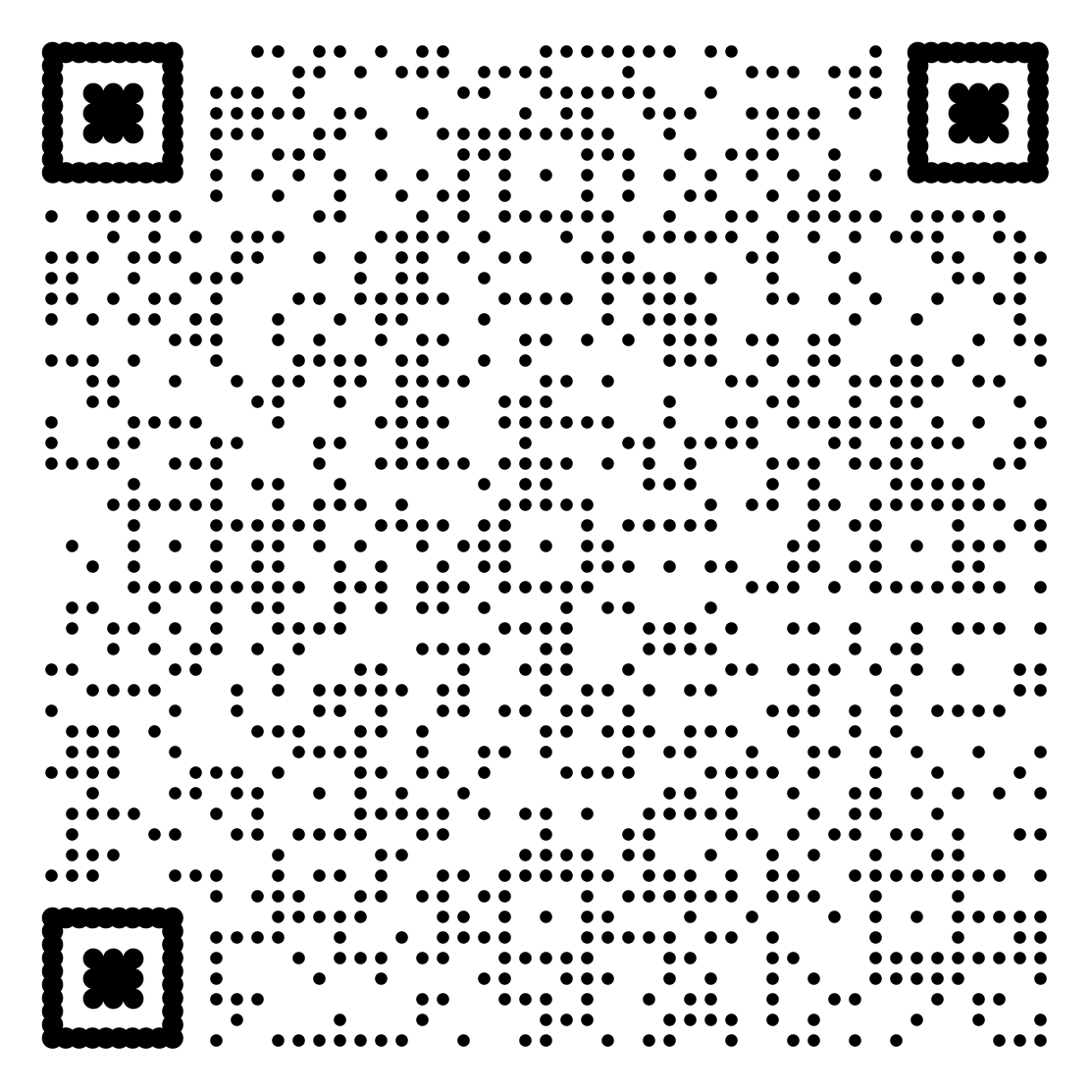 